October 11, 2018Docket No. P-2016-2526627	Utility Code:  110500KIMBERLY A KLOCKPPL ELECTRIC UTILITIES CORPORATIONTWO NORTH NINTH STALLENTOWN PA 18101Re:	PPL Electric Utilities Corporation	Results of October 2018 Request for Proposals Process Dear Ms. Klock:	On October 10, 2018, PPL Electric Utilities Corporation (PPL or the Company) filed the results of its Request for Proposals (RFP) Process and Rules for the October 2018 Solicitation for provider of last resort service.  The filing includes bid results for a Full Requirements RFP for Residential and Small Commercial & Industrial customers who receive default service from PPL during the period December 1, 2018 through November 30, 2019.  	This filing was submitted in accordance with the RFP Process and Rules filed by PPL on July 19, 2016 as part of a Joint Petition for Partial Settlement.  The RFP Process and Rules were approved as modified by the Partial Settlement in the Commission’s Opinion and Order, entered October 27, 2016, at Docket No. P-2016-2526627.	PPL requests that the Commission approve the bid results of the October 2018 Solicitation on or before October 11, 2018.  	Further investigation does not appear to be warranted at this time, since the results of the October 2018 Solicitation appear to have been conducted in accordance with the RFP Process and Rules as approved by the Commission.  	Therefore, we direct PPL to disclose the results of this October 2018 Solicitation in accordance with the Commission’s Secretarial Letter in Re: Disclosure of Default Service Solicitation Results and Creation of a Default Service Rate Calculation Model, issued October 12, 2010 at Docket No. M-2009-2082042.Please direct any questions to Debra Backer, Energy Supervisor, Bureau of Technical Utility Services, at (717) 783-9787.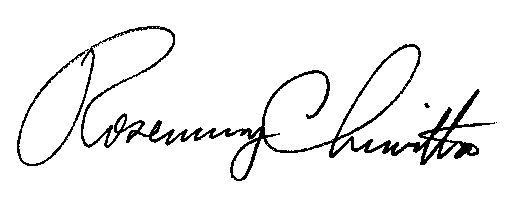 			Sincerely,			Rosemary Chiavetta			Secretarycc:	All Parties of Record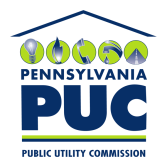 COMMONWEALTH OF PENNSYLVANIAPENNSYLVANIA PUBLIC UTILITY COMMISSION400 NORTH STREET, HARRISBURG, PA 17120IN REPLY PLEASE REFER TO OUR FILE